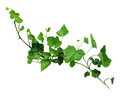 What is a vignette?a short, impressionistic scene that focuses on one moment or gives a particular insight into a character, idea, or setting.  Originally meant “something to be written on a vine leaf”  The image makes us think small, special, delicate.  To write a vignette, take an event, thought or idea from your life that you remember so vividly you will never forget it.Include sensory detailsInclude figurative languageFocus on character, idea, or settingDevelop emotion or moodWhat is NOT required of a vignette?a beginning or endconflict or resolutiontraditional narrative (plot)